SENTHIL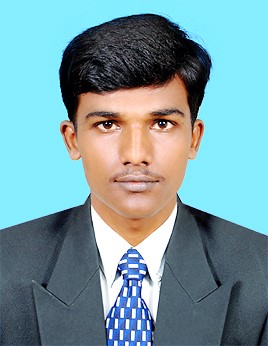                              (TRANFERRABLE VISA)B.E Electrical and Electronics EngineeringDubai (UAE)E-MAIL: senthil.383232@2freemail.com CAREER OBJECTIVEExploring career progression opportunities with challenges in a leading organization where I can utilize my professional and leadership quality to make a tangible contribution to the growth of the organization and myself.CAREER SUMMARYElectrical engineering Graduate having overall 6 years of experience in execution of electrical works as per Electrical Standards.4 years of GCC experience in LT and HT Cable laying and Termination, Sub-Station erection works as per IEC Codes/SECO StandardsProficient in executing the Electrical works in line with Saudi Municipality Rules and RegulationsPlanning and Organizing of Resources like Manpower, material for daily activities.Ensuring and implementing best safety practices at site before start of work2 Years of experience in maintenance of MCC Panels, JB’s, transmission lines and Transformers in Renewable Energy Power Plants (Bio-mass)PROFESSIONALEXPERIENCECompany: Al Mayal Co for Contracting Ltd.,Designation: Electrical Site EngineerClient          : Saudi Electricity CompanyDuration     : November 2013 – March 2018RESPONSIBILITIESExecuting the complete process of Underground  cable laying for both civil and electrical worksExecuting the Asphalt cutting, Excavation, Cable pulling, Backfilling, Compaction, Asphalt mining and Re-asphaltEnsuring all safety measures to prevent incidents in work sites in case of Emergency, Making incident reporting to High level management and take necessary remedies as well as preventive actions.Responsible for implementations and monitoring of all works at site.Estimates, prepares and assigns the resources such as manpower, materials, consumables, equipment, tools etc. required for related works prior to execution.Plans and analyses all possible  methodologies and recommends the best options to project managerInterprets drawings and studies the contract documents and applicable standards or specifications prior to execution of any jobsCo-ordinates with client/consultant’s for any site instructions and inspection of works.Assign target for accomplishments and ensure targets are met on daily basis at site.Submits site daily reports, inspection requests, estimates and all applicable monitoring reports on regular basis or as required.Supports project manager in accomplishing all the targets at the site.Ensures that all site works done are in accordance with the approved drawings, contract documents, project specifications, and all applicable standards.Regular inspections at work sites ensure100% completion & accuracy in installation and maintenance process.POWER PLANT MAINTENANCECompany Name:SHRI RENUGA TEXTILES POWER PLANT, THENI, INDIA,  4.5 MW, Bio-Mass PlantDesignation        :Junior Electrical EngineerDuration : Jan 2012 – October 2013RESPONSIBILITIESPreventive and Breakdown Maintenance of all motors and electrical equipment’s.Routine Inspection of temperature levels in motors.Maintenance of 1000KVA distribution transformers.Maintain the service of all power house equipment’s, sound knowledge about relays like over current, earth fault.Electrical preventive maintenance of transformers and LT lines.Check out the reading of all parameters.PLANT MAITENANCECompany name: SWITCHWELL ENGINEERING, MADURAI (INDIA).Designation:Trainee maintenance EngineerClient: Power soap PVT Ltd, Pondicherry, India.Duration            : June 2011 to December 2011.RESPONSIBILITIESPlanning for daily maintenance activities of electrical equipmentPreventive and breakdown maintenance of LT motors, relay switches.Monitoring cable laying, termination, glanding.Maintenance of 725 KVA generator set, 800KVADistribution transformer.Making the connection to new machinery and Maintain the plant lighting.Maintain the record of maintenance activities and submit report to the manager.ACADAMIC QUALIFICATIONSBachelor of Engineering in Electrical and Electronics Engineering, (2007-2011)Karpagam college of Engineering, Tamilnadu, India  Scored 7.14CGPA With First ClassFIELD OF INTERESTElectrical MaintenanceElectrical DesigningElectrical Testing & CommissioningPERSONAL DETAILSDATE OF BIRTH 		:14/02/1990GENDER 			:  MaleMARITAL STATUS		 :  MarriedCITIZENSHIP		 :  IndianLANGUAGES KNOWN        :  Tamil, English, and Hindi.HOBBIES 			:Surfing the Internet,listening music,Playing chess.DRIVING LICENSE               :  KSA Driving License I, do hereby confirm that, all the information given above are true to the best of my knowledge and belief. 